Outside of ClassName: ____________________________________________  Block: _________Functions Lesson 1:  Identifying Functions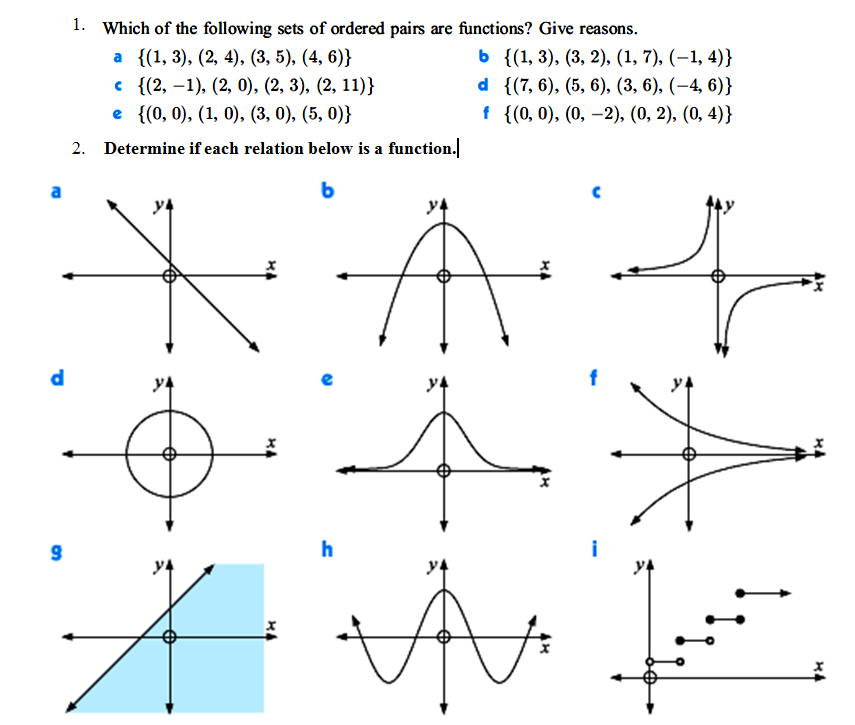 